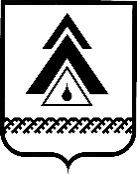 администрация Нижневартовского районаХанты-Мансийского автономного округа – ЮгрыПОСТАНОВЛЕНИЕОб утверждении Порядка организации и осуществления муниципального контроля за соблюдением законодательства в области розничной продажи алкогольной, спиртосодержащей продукцииВ соответствии с Федеральными законами от 22.11.1995 № 171-ФЗ                        «О государственном регулировании производства и оборота этилового спирта, алкогольной и спиртосодержащей продукции и об ограничении потребления (распития) алкогольной продукции», от 06.10.2003 № 131-ФЗ «Об общих принципах организации местного самоуправления в Российской Федерации»,                 с частью 4 статьи 2 Федерального закона  от 26.12.2008 № 294-ФЗ «О защите прав юридических лиц и индивидуальных предпринимателей при осуществлении государственного контроля (надзора) и муниципального контроля»:1. Утвердить Порядок организации и осуществления муниципального контроля за соблюдением законодательства в области розничной продажи алкогольной продукции, спиртосодержащей продукции согласно приложению.2. Службе документационного обеспечения управления организации деятельности администрации района разместить постановление                                         на официальном веб-сайте администрации района: www.nvraion.ru.3. Пресс-службе администрации района опубликовать постановление                                 в приложении «Официальный бюллетень» к районной газете «Новости Приобья».4. Постановление вступает в силу после его официального опубликования (обнародования).5. Контроль за выполнением постановления возложить на заместителя главы района по экономике и финансам Т.А. Колокольцеву.Глава района 								         Б.А. СаломатинПриложение к постановлениюадминистрации районаот 22.01.2019 № 134Порядокорганизации и осуществления муниципального контроляза соблюдением законодательства в области розничной продажиалкогольной, спиртосодержащей продукцииI. Общие положения1. Порядок организации и осуществления муниципального контроля                    за соблюдением законодательства в области розничной продажи алкогольной продукции, спиртосодержащей продукции (далее – Порядок) разработан                          в соответствии с Федеральными законами от 22.11.1995 № 171-ФЗ                                «О государственном регулировании производства и оборота этилового спирта, алкогольной и спиртосодержащей продукции и об ограничении потребления (распития) алкогольной продукции», от 06.10.2003 № 131-ФЗ «Об общих принципах организации местного самоуправления в Российской Федерации», частью 4 статьи 2 Федерального закона от 26.12.2008 № 294-ФЗ «О защите прав юридических лиц и индивидуальных предпринимателей при осуществлении государственного контроля (надзора) и муниципального контроля», Законом Ханты-Мансийского автономного округа – Югры от 16.06.2016 № 46-оз                                «О регулировании отдельных вопросов в области оборота этилового спирта, алкогольной и спиртосодержащей продукции в Ханты-Мансийском автономном округе – Югре» (далее – Закон от 16.06.2016 № 46-оз).2. Муниципальный контроль за соблюдением законодательства в области розничной продажи алкогольной продукции, спиртосодержащей продукции – деятельность органа местного самоуправления, уполномоченного                                   в соответствии с федеральными законами на организацию и проведение                        на территории муниципального образования Нижневартовский район проверок соблюдения юридическими лицами, индивидуальными предпринимателями (далее – субъект проверки) требований, установленных муниципальными правовыми актами, а также требований, установленных федеральными законами, законами субъектов Российской Федерации.3. Органом местного самоуправления, уполномоченным                                        на осуществление муниципального контроля за соблюдением законодательства в области розничной продажи алкогольной продукции, спиртосодержащей продукции на территории Нижневартовского района (далее – муниципальный контроль), является администрация Нижневартовского района (далее – администрация).Уполномоченным органом администрации Нижневартовского района                                      по осуществлению муниципального контроля является отдел потребительского рынка и защиты прав потребителей департамента экономики администрации района (далее – орган муниципального контроля).4. Права и обязанности должностных лиц, а также порядок, сроки                         и последовательность действий при осуществлении полномочий                                    по муниципальному контролю определяются административным регламентом, утверждаемым постановлением администрации района.5. Муниципальный контроль осуществляется во взаимодействии                             с государственными контрольными (надзорными) органами, иными заинтересованными учреждениями и организациями в соответствии                               с их компетенцией.II. Цели и задачи муниципального контроля6. Цель осуществления муниципального контроля – предупреждение, выявление и пресечение нарушений обязательных требований, установленных федеральными законами, законами Ханты-Мансийского автономного округа – Югры, а также муниципальными правовыми актами Нижневартовского района (далее – требования) в области розничной продажи алкогольной, спиртосодержащей продукции.7. Задачей осуществления муниципального контроля является осуществление контроля путем проведения проверки соблюдения юридическими лицами, индивидуальными предпринимателями требований, установленных федеральными законами, законами Ханты-Мансийского автономного округа – Югры, а также муниципальными правовыми актами Нижневартовского района в области розничной продажи алкогольной, спиртосодержащей продукции (далее – обязательные требования).III. Порядок организации и осуществления муниципального контроля8. Мероприятия по муниципальному контролю осуществляются уполномоченными должностными лицами органа муниципального контроля                 в форме плановых проверок в соответствии с ежегодными планами проведения плановых проверок юридических лиц (их филиалов, представительств, обособленных структурных подразделений), индивидуальных предпринимателей (далее – ежегодный план проведения плановых проверок),            а также в форме внеплановых проверок с соблюдением прав и законных интересов субъектов проверки.9. Предметом муниципального контроля является соблюдение субъектом проверки в процессе осуществления деятельности в области розничной продажи алкогольной, спиртосодержащей продукции на территории Нижневартовского района требований.10. Ежегодный план проведения плановых проверок утверждается правовым актом администрации Нижневартовского района.Основанием для включения плановой проверки в ежегодный план проведения плановых проверок является истечение трех лет со дня:1) государственной регистрации юридического лица, индивидуального предпринимателя;2) окончания проведения последней плановой проверки юридического лица, индивидуального предпринимателя;3) начала осуществления юридическим лицом, индивидуальным предпринимателем предпринимательской деятельности в соответствии                         с представленным в уполномоченный Правительством Российской Федерации    в соответствующей сфере федеральный орган исполнительной власти уведомлением о начале осуществления отдельных видов предпринимательской деятельности в случае выполнения работ или предоставления услуг, требующих представления указанного уведомления.11. Предметом внеплановой проверки является соблюдение юридическим лицом, индивидуальным предпринимателем в процессе осуществления деятельности обязательных требований и требований, установленных муниципальными правовыми актами, выполнение предписаний, проведение мероприятий по предотвращению причинения вреда жизни, здоровью граждан, вреда животным, растениям, окружающей среде, объектам культурного наследия (памятникам истории и культуры) народов Российской Федерации, музейным предметам и музейным коллекциям, включенным в состав Музейного фонда Российской Федерации, особо ценным, в том числе уникальным, документам Архивного фонда Российской Федерации, документам, имеющим особое историческое, научное, культурное значение, входящим в состав национального библиотечного фонда, по обеспечению безопасности государства, по предупреждению возникновения чрезвычайных ситуаций природного и техногенного характера, по ликвидации последствий причинения такого вреда.12. Основанием для проведения внеплановой проверки являются:1) истечение срока исполнения юридическим лицом, индивидуальным предпринимателем ранее выданного предписания об устранении выявленного нарушения обязательных требований и (или) требований, установленных муниципальными правовыми актами;2) мотивированное представление должностного лица органа муниципального контроля по результатам анализа результатов мероприятий                  по контролю без взаимодействия с юридическими лицами, индивидуальными предпринимателями, рассмотрения или предварительной проверки поступивших в орган муниципального контроля обращений и заявлений граждан, в том числе индивидуальных предпринимателей, юридических лиц, информации от органов государственной власти, органов местного самоуправления, из средств массовой информации о следующих фактах:а) возникновение угрозы причинения вреда жизни, здоровью граждан, вреда животным, растениям, окружающей среде, объектам культурного наследия (памятникам истории и культуры) народов Российской Федерации, музейным предметам и музейным коллекциям, включенным в состав Музейного фонда Российской Федерации, особо ценным, в том числе уникальным, документам Архивного фонда Российской Федерации, документам, имеющим особое историческое, научное, культурное значение, входящим в состав национального библиотечного фонда, безопасности государства, а также угрозы чрезвычайных ситуаций природного и техногенного характера;б) причинение вреда жизни, здоровью граждан, вреда животным, растениям, окружающей среде, объектам культурного наследия (памятникам истории и культуры) народов Российской Федерации, музейным предметам                      и музейным коллекциям, включенным в состав Музейного фонда Российской Федерации, особо ценным, в том числе уникальным, документам Архивного фонда Российской Федерации, документам, имеющим особое историческое, научное, культурное значение, входящим в состав национального библиотечного фонда, безопасности государства, а также возникновение чрезвычайных ситуаций природного и техногенного характера;в) нарушение прав потребителей (в случае обращения в орган, осуществляющий федеральный государственный надзор в области защиты прав потребителей, граждан, права которых нарушены, при условии, что заявитель обращался за защитой (восстановлением) своих нарушенных прав                                    к юридическому лицу, индивидуальному предпринимателю и такое обращение не было рассмотрено либо требования заявителя не были удовлетворены);3) приказ (распоряжение) руководителя органа государственного контроля (надзора), изданный в соответствии с поручениями Президента Российской Федерации, Правительства Российской Федерации и на основании требования прокурора о проведении внеплановой проверки в рамках надзора за исполнением законов по поступившим в органы прокуратуры материалам и обращениям.13. По результатам плановой, внеплановой проверки должностными лицами органа муниципального контроля, проводящими проверку, составляется акт по установленной форме в двух экземплярах. Типовая форма акта проверки устанавливается уполномоченным Правительством Российской Федерации федеральным органом исполнительной власти.14. По результатам плановой проверки заполняется проверочный лист (список контрольных вопросов), который должен быть приложен к акту проверки и оформляется вместе с актом проверки непосредственно после                      ее завершения.15. Проверочные листы (список контрольных вопросов) используются как форма отражения проверяющим совместно с представителем проверяемого лица информации в процессе проведения проверки и утверждаются. Формы проверочных листов (список контрольных вопросов) утверждаются постановлением администрации района.16. К акту проверки прилагаются имеющиеся заключения проведенных исследований, испытаний и экспертиз, объяснения работников юридического лица, работников индивидуального предпринимателя, предписания                              об устранении выявленных нарушений и иные связанные с результатами проверки документы или их копии.17. Один экземпляр акта проверки с копиями приложений вручается руководителю, иному должностному лицу или уполномоченному представителю юридического лица, индивидуальному предпринимателю, его уполномоченному представителю под расписку об ознакомлении либо                          об отказе в ознакомлении с актом проверки. В случае отсутствия руководителя, иного должностного лица или уполномоченного представителя юридического лица, индивидуального предпринимателя, его уполномоченного представителя, а также в случае отказа проверяемого лица дать расписку об ознакомлении либо об отказе в ознакомлении с актом проверки. Акт направляется заказным почтовым отправлением с уведомлением о вручении, которое приобщается                            к экземпляру акта проверки, хранящемуся в деле комитета. При наличии согласия проверяемого лица на осуществление взаимодействия в электронной форме в рамках государственного контроля (надзора) или муниципального контроля акт проверки может быть направлен в форме электронного документа, подписанного усиленной квалифицированной электронной подписью лица, составившего данный акт, руководителю, иному должностному лицу или уполномоченному представителю юридического лица, индивидуальному предпринимателю, его уполномоченному представителю. При этом акт, направленный в форме электронного документа, подписанного усиленной квалифицированной электронной подписью лица, составившего данный акт, проверяемому лицу способом, обеспечивающим подтверждение получения указанного документа, считается полученным проверяемым лицом.18. В случае выявления при проведении проверки юридических лиц или индивидуальных предпринимателей нарушений требований уполномоченные должностные лица органа муниципального контроля, проводившие проверку,                 в пределах своих полномочий обязаны принять меры, предусмотренные действующим законодательством.19. Орган муниципального контроля ведет учет мероприятий                                 по муниципальному контролю.20. Плата с юридических лиц, индивидуальных предпринимателей                                                        за проведение мероприятий по контролю не взимается.IV. Заключительные положения21. Уполномоченные должностные лица органа муниципального контроля несут установленную действующим законодательством Российской Федерации ответственность за неисполнение или ненадлежащее исполнение возложенных на них функций по осуществлению муниципального контроля.22. Невыполнение законных требований уполномоченных должностных лиц, осуществляющих муниципальный контроль, либо совершение действий, препятствующих исполнению возложенных на них обязанностей, влечет ответственность в порядке, установленном действующим законодательством.23. Действия (бездействие) лиц, осуществляющих муниципальный контроль, могут быть обжалованы в соответствии с законодательством Российской Федерации.от 22.01.2019г. Нижневартовск№ 134          